Муниципальное бюджетное общеобразовательное учреждениеАлександро – Ершинская средняя школаПроектная задача«Новогодние подарки для участников специальной военной операции(СВО)»   Автор: Авхименя Татьяна Михайловна,                                                                                              учитель начальных классов                                                                                          высшая квалификационная категорияс. Дзержинское,2024Пояснительная записка     Актуальность выполненной мною работы  в том что, тема гражданского и патриотического воспитания на сегодняшний  день  в стране остается одна из  самых главных вопросов  в образовании. Поэтому моя цель  создавать условия для формирования гражданско-патриотической культуры через проведение проектной задачи. При проведении проектной задачи каждый ребенок занимает активную позицию при работе в группе, проявляет индивидуально свои способности. Определяет цель, планирует, анализирует, распределяет обязанности и  оценивает.  В результате общего дела,  обучающиеся проявляют себя, а это  и является воспитанием социальной активности, их гражданственности.      Представленная  проектная задача «Новогодние подарки для  участников специальной военной операции (СВО)» направлена на формирование  как математической, так и  финансовой грамотности. В своей практике я применяю  такие проектные задачи (патриотической направленности), чтобы научить  своих ребят применять математические знания в реальной повседневной жизни.  При выполнении  задачи  ребята применяют математические знания, умения и навыки для решения  созданной проблемы, чтобы помочь директору приобрести подарки к новому году, вследствие чего  формируется  функциональная грамотность     Данная задача связана сюжетной линией от начала до конца.      Мною использованы информационно-коммуникативная технология,  информационная.     После проведения  задачи я  провожу анализ запланированных результатов: предметных, метапредметных, личностных, функциональной грамотности.      Проектная задача была проведена   у обучающихся 4-5 класса.       Проектная задача рекомендована  как учителям начальных классов, так и учителям математики в старших классах. Числовые данные в задаче  возможны  для изменения  (подбор подарков также может меняться в зависимости от стоимости).                                                             Содержательная частьПаспорт Проектная задача по математике для обучающихся 4-5 классаЗамысел проектной задачи          Татьяна Дмитриевна, директор МБОУ Александро-Ершинской СШ предложила  помочь  в покупке новогодних подарков для  участников специальной военной операции(СВО). При выборе новогодних подарков учащиеся самостоятельно  пользуются  заданиями, которые предложил учитель.При выполнении  проектной задачи  обучающиеся получат возможность использовать математические  знания: умножение, сложение в пределах 1000000 в  жизненной ситуации.            Полученный результат является,  в виде собранного подарка для участников специальной военной операции (СВО), продуктом социальной  значимости.           Группы формируются с использованием приема «Собери пазл» (военная техника)          Время  выполнения проектной задачи 60-80 минут. (без перемены)Цель, которую достигнут обучающиеся: подберут новогодние подарки для  участников специальной военной операции(СВО).Сюжет проектной задачиДорогие ребята! В нашей  любимой стране проходит акция по сбору новогодних подарков для участников специальной военной операции (СВО). В рамках новогодней акции наш директор школы Татьяна Дмитриевна просит вас  помочь купить  новогодние подарки. Для покупки подарков нам выделено 21000 рублей. Вам необходимо сходить в магазин в отделы «Продукты», «Хозяйственные товары» и «Одежда» и купить  в каждом отделе на сумму 7000 рублей. Помогите  Татьяне Дмитриевне купить подарки для участников специальной военной операции. Она обращается к вам за помощью.Дорогие  ребята!    Прошу вас помочь мне купить подарки для участников специальной военной операции (СВО) к новому году. Предлагаю вам вместе со мной посетить магазин  и выбрать подарки.     Поможете мне выбрать?    Желаю вам  всем удачи!                                                     Описание проектной задачиЗадание для  1 группы.Посетите магазин «Командор»  отдел «Продукты» и подберите  подарки: кофе, чай, печенье, конфеты, шоколад, зефир,  вафли для участников СВО на сумму 7000рублей. Напишите поздравление и пожелания  для участников СВО. Представьте полученный результат.Задание для  2 группы.Посетите магазин «Командор»  отдел «Хозяйственные товары» и подберите  подарки: мыло, шампунь, гель для бритья,  зубные щетки, зубную пасту, порошок, крем для участников СВО на сумму 7000 рублей. Напишите поздравление и пожелания  для участников СВО. Представьте полученный результат.Задание для  3  группы.Посетите магазин «Командор»  отдел «Одежда» и подберите  подарки: термобельё, перчатки, варежки, футболки, балаклавы, шапки и носки для участников СВО на сумму 7000рублей. Напишите поздравление  и пожелания для участников СВО. Представьте полученный результат.Комментарии к заданию для детей.На столе с информационными  и справочными материалами вы найдёте все необходимое.Рекомендации учителю:Предметы (подарки) распечатываются каждое отдельно на формате А4.(от 23 до 26 картинок на каждый стол).  На отдельном столе- их 3( в зависимости от отдела в магазине, в который пошли ребята) лежат картинки с предметами, на которых стоит цена за предмет. Имеются одинаковые предметы по одинаковой цене. Дети выбирают подарки, используя нужную информацию в задаче(перечисленные предметы). Производят расчеты. На столе также есть лишние предметы, которых нет по списку  по  условию задания.  (лишняя информация). Если ребята, верно, произвели расчёты и выбрали нужную информацию, то   получат общую стоимость 7000рублей.Отдел «Продукты» лишние предметы торт и  сокОтдел «Хозяйственные товары» лишние предметы одеколон и антиперспирант.Отдел «Одежда» лишние предметы брюки и шорты.Подарки:	Отдел «Продукты»Коробки  с конфетами, коробки с  вафлями, коробки с чая, банки с  кофе, коробки с печеньем, шоколад, коробки с  зефиром.Отдел «Хозяйственные товары»Мыло, зубные щетки, зубная паста, порошок, шампунь, крем, гель для бритья.Отдел «Одежда»Балаклава, шапки, носки, футболки, перчатки, варежки, термобельё.При выполнении задания ребята обсуждают и  договариваются между собой о способе расчетов, распределяют работу между собой. Данная  работа предполагает действия по алгоритму:1.Выбор предметов в соответствии с предлагаемым списком, исключая лишнюю информацию. 2.Выбор  количества подарков  с  определенной ценой в соответствии с суммой 7000. 3. Вычисление общей  стоимости всех подарков не превышающей общую сумму 7000; 4. Сравнение общей стоимости всех подарков с суммой 7000 рублей.  5. Пишут поздравление  для участников специальной военной операции (СВО).Формат правильных ответов            Возможный вариант решения или плана решения:Отдел «Продукты»478+335+335+335+395+488+488+620+550+235+235+360+360+448+336+258+176+173+175+110+110=7000(рублей) ИЛИ335х3=1005488х2=976235х2=470360х2=720110х2=2201005+976+470+720+220=33913391+478+395+620+550+448+336+258+176+173+175=7000(рублей)7000=7000Отдел «Одежда»435+435+367+367+125+125+125+690+690+280+280+800+275+880+346+175+175+175+255=7000(рублей)ИЛИ435х2=870367х2=734125х3=375690х2=1380280х2=560175х3=525870+734+375+1380+560+525+800+275+880+346+255=7000(рублей)7000=7000Отдел «Хозяйственные товары»176+111+120+120+276+135+539+539+572+340+340+458+330+225+980+980+103+103+158+188+107+100=7000(рублей)ИЛИ120х2=240539х2=1078340х2=680980х2=1960103х2=206240+1078+680+1960+206+176+111+276+135+572+458+330+225+158+188+107+100=70007000=7000(рублей)                              Справочный (информационный)  материал 1.СВО - специальная военная операция;2.Балаклава -  маска - головной убор закрывающий голову, лоб и лицо, оставляя небольшую прорезь для глаз, рта или для овала лица. 3.Термобельё или  нижнее бельё, сохраняющее тепло и не даёт человеку пропотеть и промёрзнуть.4. Антиперспира́нт — косметическое средство для уменьшения потовыделения определённых участков тела (подмышки, стопы ног) с целью предотвращения образования неприятного запаха.	 Источники информации1.https://ru.wikipedia.org/wiki/2.Материалы стажерской площадки «Проектная задача»  на базе Дзержинского ММЦ.3.Материалы  заседаний РМО учителей начальных классов.ПРИЛОЖЕНИЕ                                                               Оценочный листТема проектной задачи: Новогодние подарки для участников СВО1-продемонстрировал умение; 0-не продемонстрировал умениеЛИСТ ПЛАНИРОВАНИЯ ПО ЗАДАНИЮ                                               Проектная задача«Новогодние подарки для участников СВО»ЛИСТ ПЛАНИРОВАНИЯ И ПРОДВИЖЕНИЯ ПО ЗАДАНИЮГород, село______________________________Школа___________________________Класс_____                                                                            Номер группы_______________Название группы________________________ТЕМА:_______________________________________________________________________ЦЕЛЬ:________________________________________________________________________Отметьте значком V, как будете представлять ваш продукт     решение на доске;      решение на плакате.Укажите время начала и окончания работы и заполните таблицу: Начало работы __ час ___мин Окончание работы __ час ___ минЭкспертный листГород _________		Школа __________		Класс _______Количество учащихся по списку ______	Присутствовало _____Наблюдение ведется за группой _______________________В группе _________________ человекНаличие элементов целеполаганияОтметки в карте наблюдений ставятся в начале занятия (в первые 10 - 15 минут)Отметьте  верное утверждение.Заполните таблицу 1Таблица 1. Участие и активность в целеполагании2.ПЛАНИРОВАНИЕОтметки в карте наблюдений ставятся в начале занятия (в первые 10 – 15минут)Отметьте  верное утверждение.Заполните таблицу 2Таблица 2. Участие и активность в планированииРАСПРЕДЕЛЕНИЕ ФУНКЦИЙ и ИХ ВЫПОЛНЕНИЕ Отметки в карте наблюдений ставятся в середине занятия (по истечении 25 – 30 мин после начала)Отметьте  верное утверждение.Заполните Таблицу 3Таблица 3. Распределение функций и их выполнениеСоответствие исполнения плануОтметки в карте наблюдений ставятся в середине занятия (по истечении 25 – 30 мин после начала)Заполните  Таблицу 4Примечание. Таблица 4 не заполняется в случаях: а)если план не составлялся или б)если составленный план повторяет – полностью или частично – этапы, приведенные в памятке; распределение обязанностей отсутствует или сделано формально (например, в столбце “Кто делает” по каждому пункту отмечено: все, все, все или каждый, каждый, каждый)Таблица 4. Соответствие исполнения плануКОНТРОЛЬ ПРОДВИЖЕНИЯ ПО ЗАДАНИЮ Отметки в карте наблюдений ставятся ближе к концу занятия (по истечении 30-35 мин) по результатам наблюдения в ходе всего занятияОтметьте  верное утверждение.Заполните Таблицу 5Таблица 5. Участие и активность в контроле6.Представление результатовОтметки в карте наблюдений ставятся в конце занятия (в последние 10 – 15 мин)Заполните Таблицу 6Таблица 6. Активность при презентацииКОНФЛИКТЫ и их разрешениеОтметки в карте наблюдений ставятся в конце занятия (в последние 5 мин)по результатам наблюдений в ходе всего занятияЗаполните Таблицы 7 и 8Если конфликтов не было, то заполняется только правая часть таблицы7.Таблица 7. Возникновение конфликта. Таблица 8. Разрешение (завершение) конфликтаособенности поведения и коммуникации ученикаОтметки в карте наблюдений ставятся в конце занятия (в последние 5 мин) по результатам наблюдений в ходе всего занятияЗаполните Таблицы 9, 10 и 11Таблица 9. Активность/инициативность ученика и активность группыТаблица 10. Ориентация на партнера и согласованность позиций (децентрация) группыТаблица 11. ЛидерствоКартинки для деления на группы 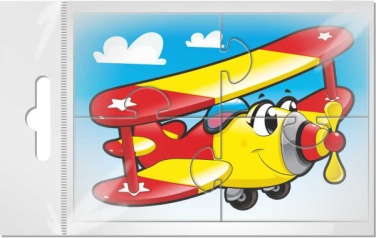 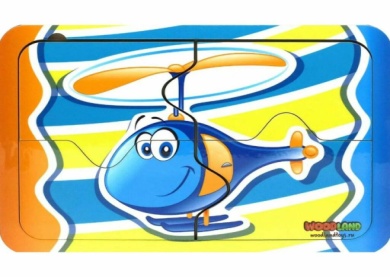 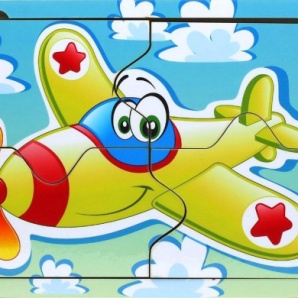 Информационный  материалОтдел «Продукты»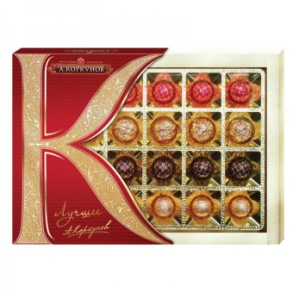 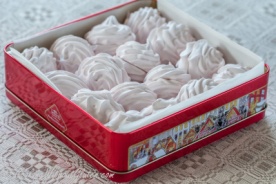 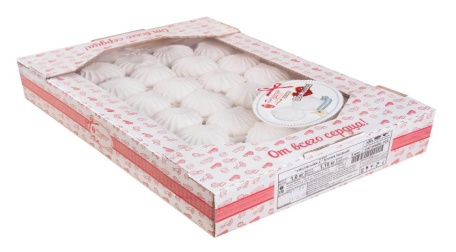 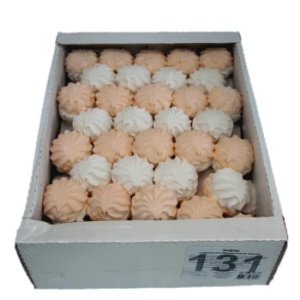 478руб.                        335 руб.                       335 руб.                                   335 руб.                                 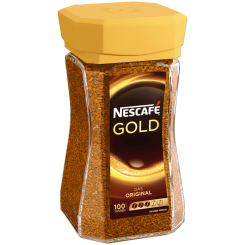 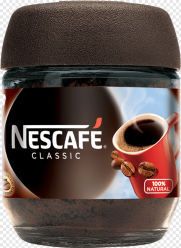 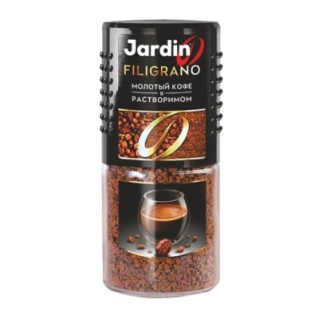 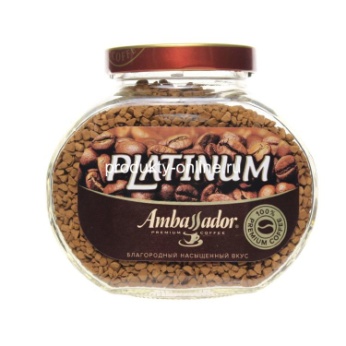 	395 руб.                 488руб.                     488 руб.                   620 руб.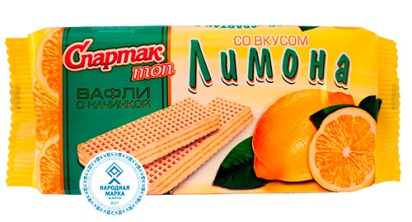 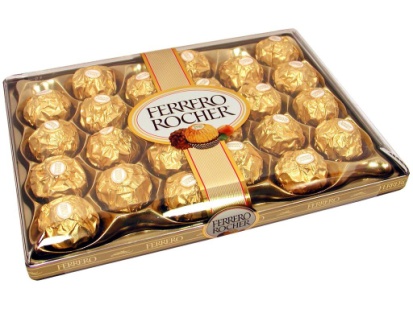 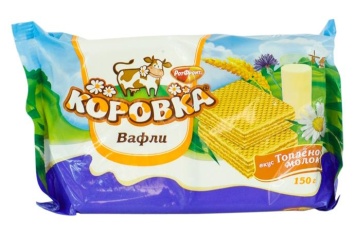 	550руб.                         235 руб.                                       235 руб.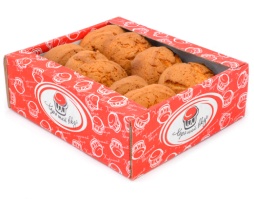 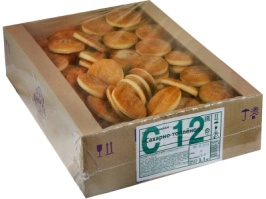 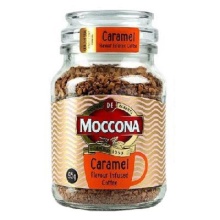 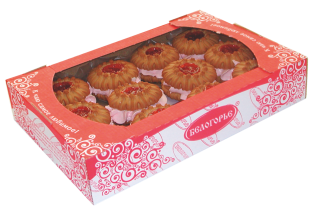     	360 руб.                360руб.                      448 руб.         336руб.	 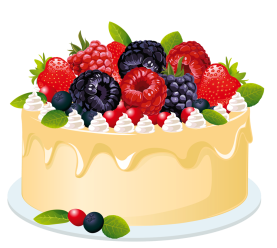 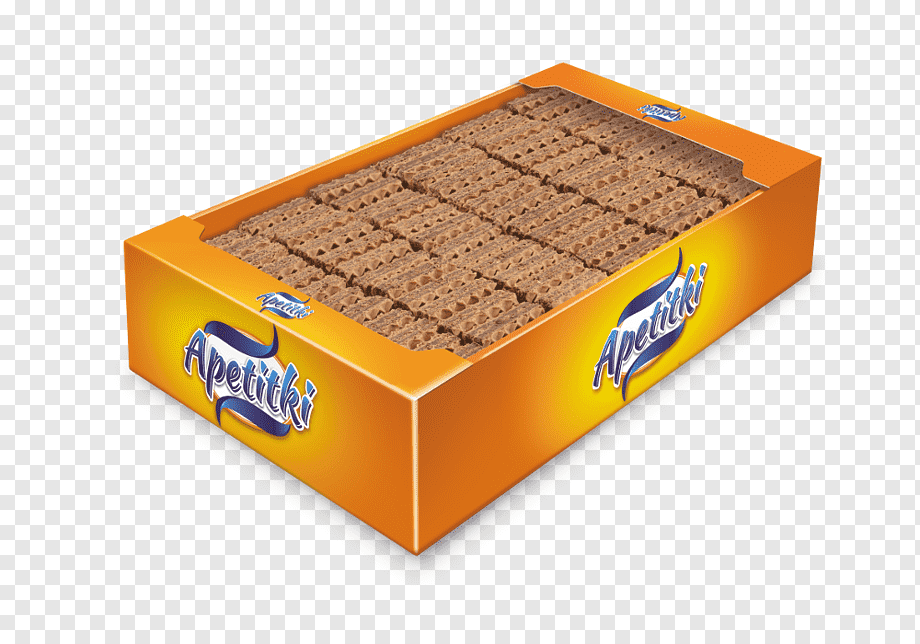 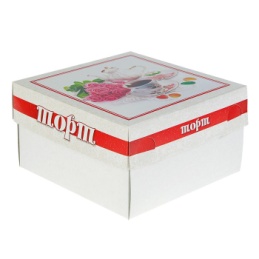 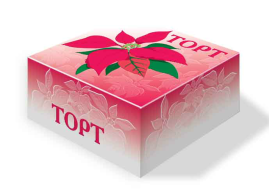 754 руб.                        258 руб.                            660 руб.                       754 руб.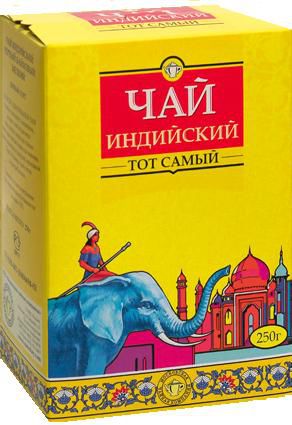 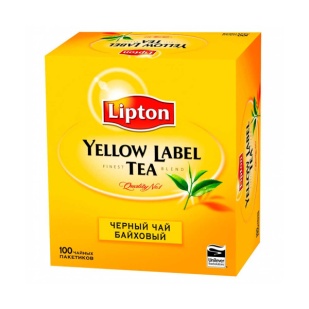 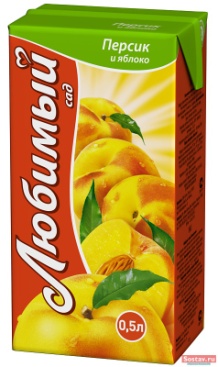 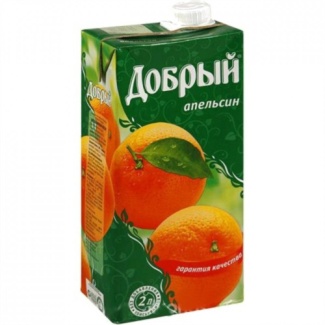 176 руб.                        173руб.                     126руб.             134 руб.
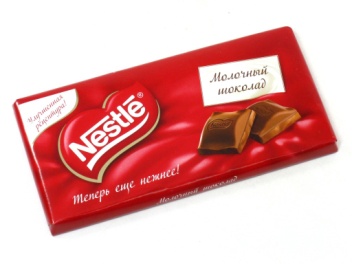 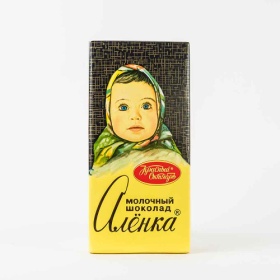 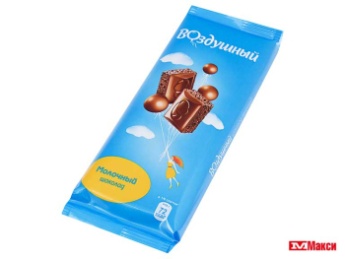 175 руб.                        110руб.                            110 руб.                                                     Отдел «Одежда»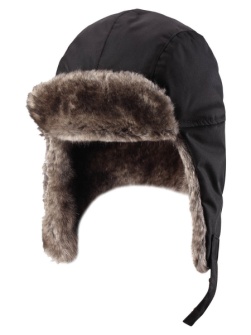 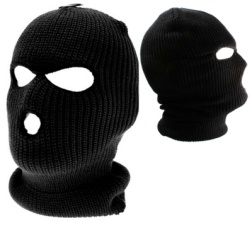 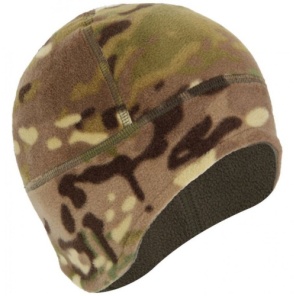 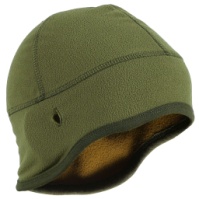 435 руб.            435 руб.                 367руб.                          367 руб.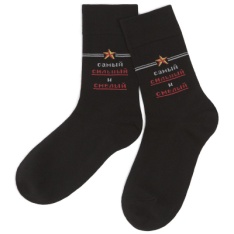 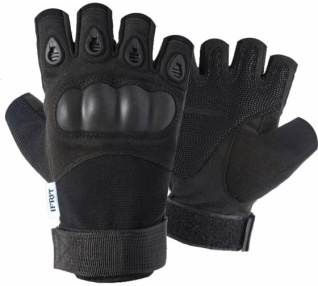 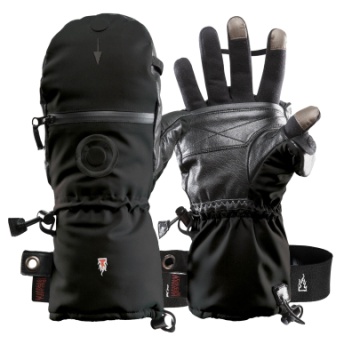 125руб.                     690 руб.                              690 руб.     .                          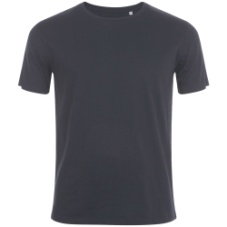 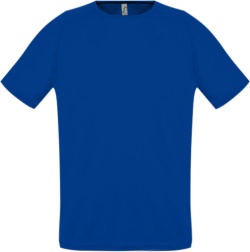     280 руб.                      280 руб.	
      800руб.                               768 руб.                                  880 руб.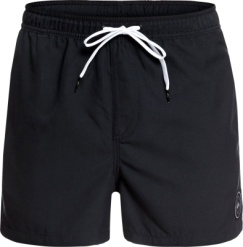 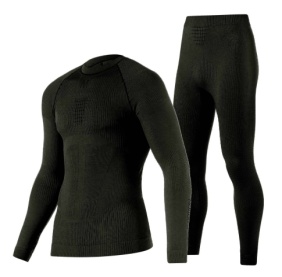 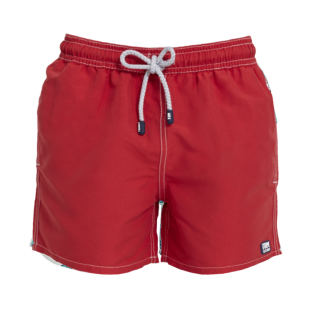 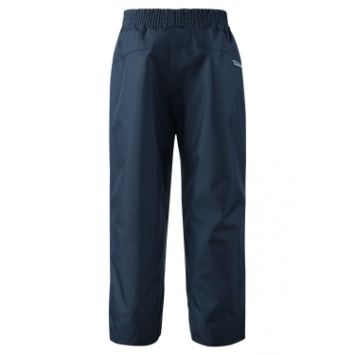 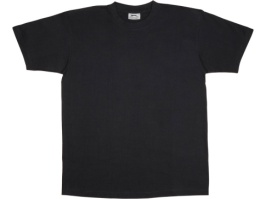 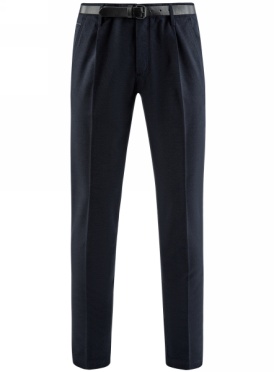 	275 руб.                 875 руб.                            854 руб.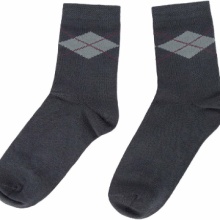 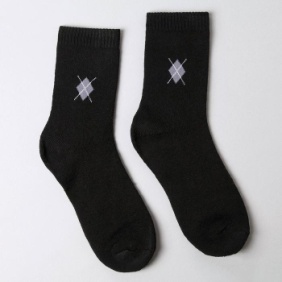 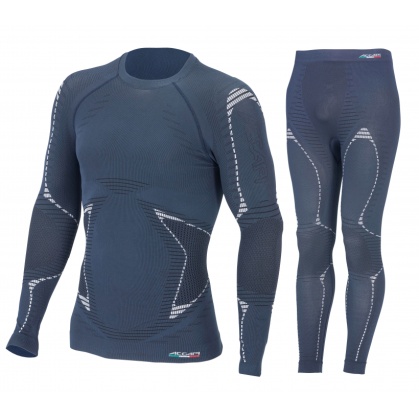 125 руб.                             880 руб.                                               125 руб.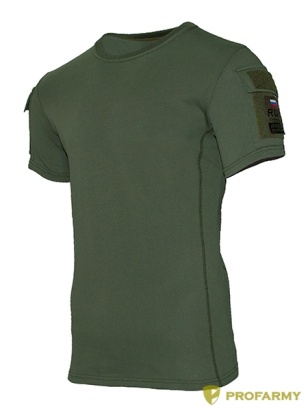 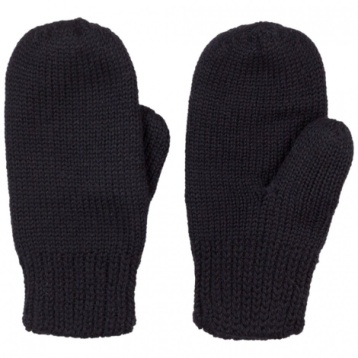 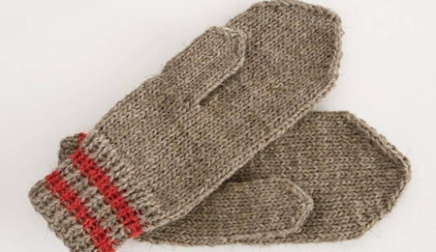 	346 руб.                    175 руб.	175 руб.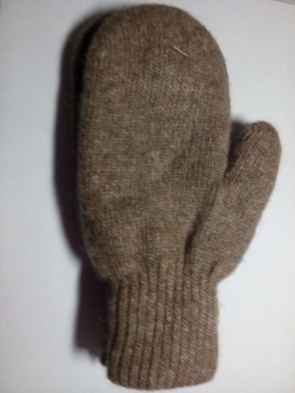 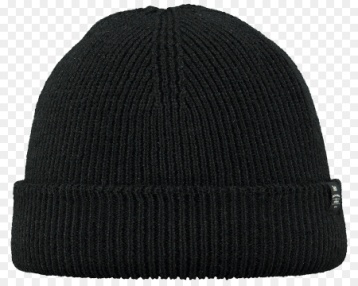 175 руб.                                255 руб.Отдел «Хозяйственные товары»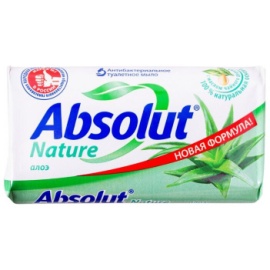 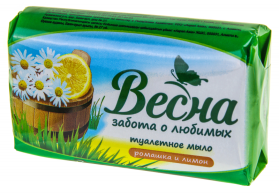 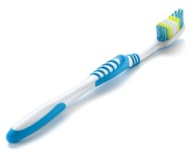 	176руб                          111руб                        120руб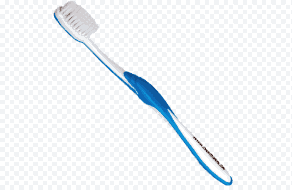 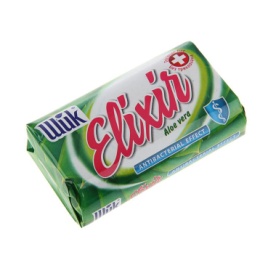 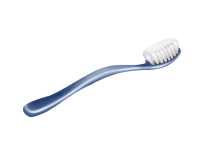 276 руб                    120руб                        135 руб.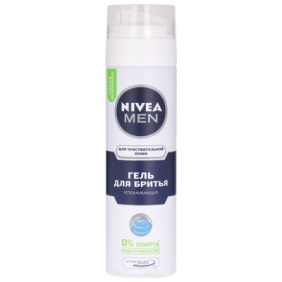 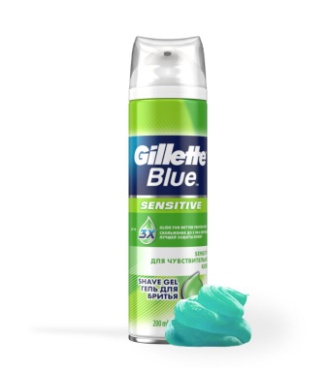 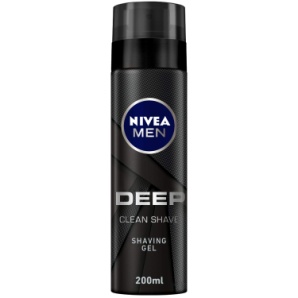 	539руб.                539 руб                      572 руб.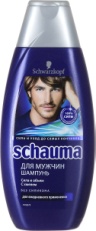 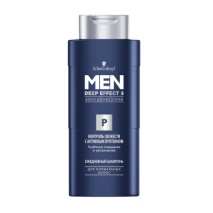 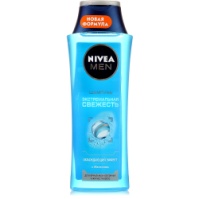 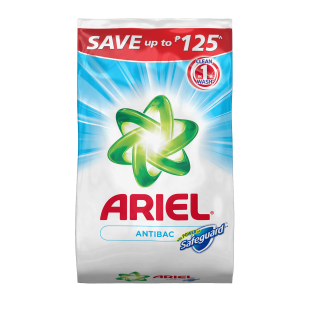 340 руб       340 руб                        458руб                 330 руб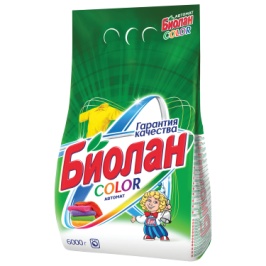 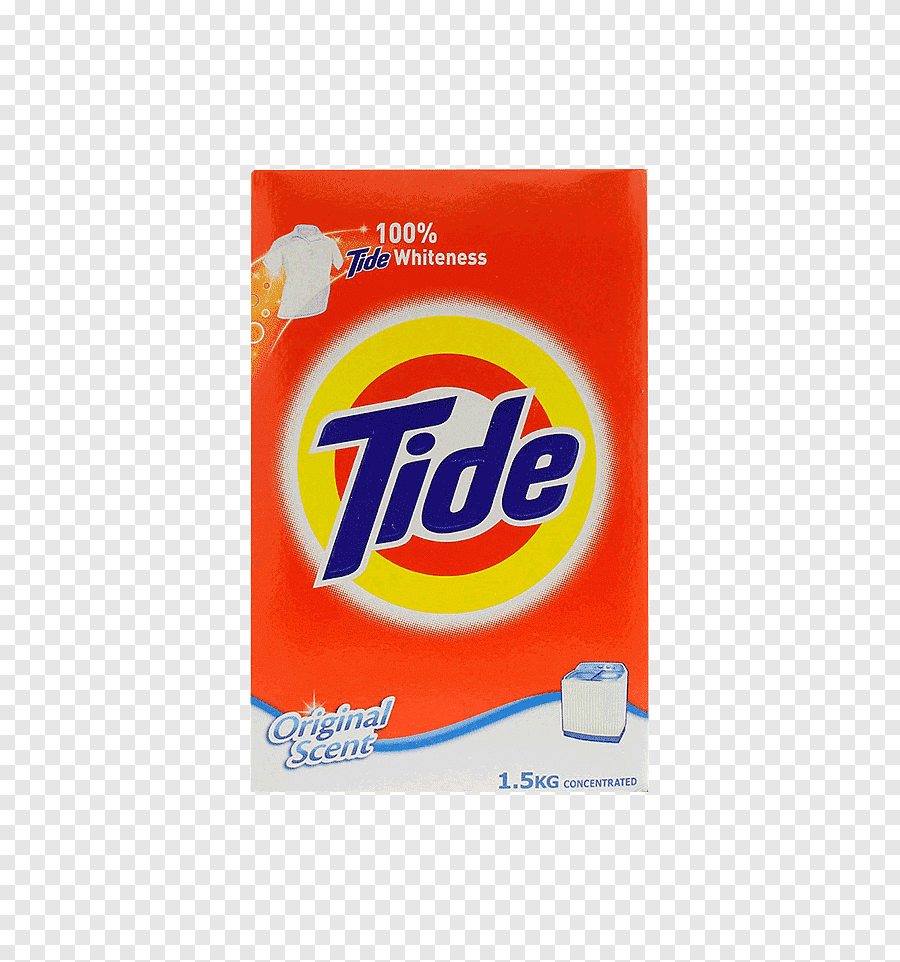 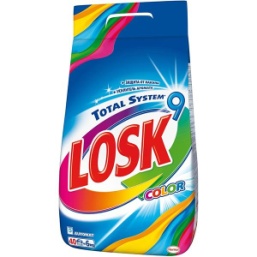 225руб	980руб	980руб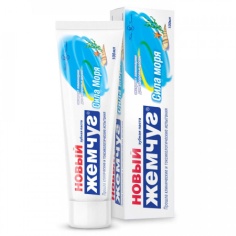 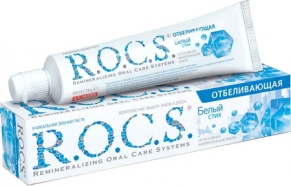 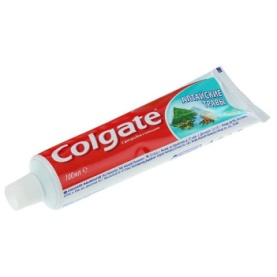 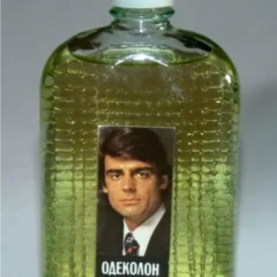 235 руб.                 103руб.                 158руб.                     103руб.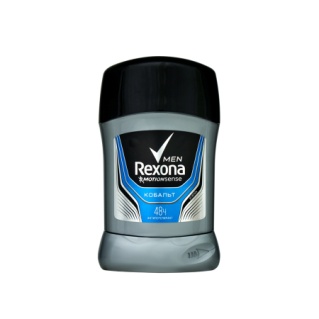 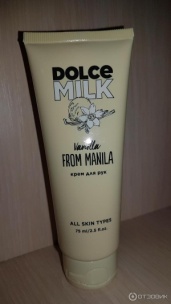 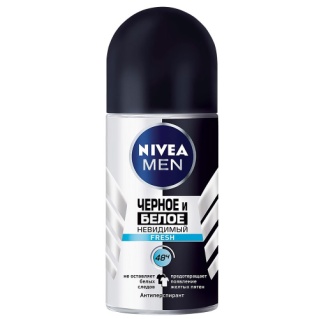           265 руб.                                      265руб.               188руб.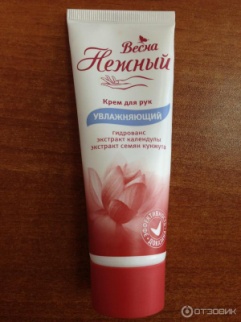 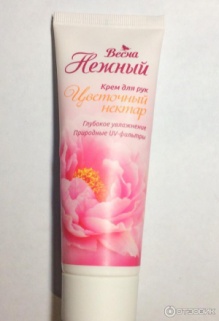 107руб.           100руб.Название проектной задачиНовогодние подарки для участников специальной военной операции(СВО)Предмет. направлениеМатематика Класс4,5 классыТип задачиразновозрастная, предметнаяЦели и педагогические задачи (педагогический замысел)Создать ситуацию успеха у ребят по выбору новогодних подарков для  участников  специальной военной операции(СВОЗадача решается обучающимися, благодаря применению заданий направленных на формирование функциональной грамотности.Знания, умения, навыки и способы действий на которые опирается проектная задачаПредметные: -умножает трехзначное число на однозначное;- складывает  многозначные числа в пределах 1000000;Метапредметные: -ставит цель сообща со своей группой; - планирует   деятельность сообща со своей группой; -контролирует продвижение по заданию, с использованием листа планирования;-выполняет свою работу сообща в соответствии с планом;-помогает товарищу в ходе процесса решения задачи;-договаривается с  ребятами своей группы;-представляет результат  общей работы всему классу; -оценивает свою деятельность и деятельность товарища.Планируемый педагогический результатВыбирает новогодние подарки для  участников специальной военной операции( СВО). Использует математические  знания, умения и навыки (умножение, сложение в пределах 1000000) Способ и формат оценивания результатов  работы  Оценивание  осуществляется путем  наблюдения учителя с использованием оценочного листа.  Педагогом оценивается:-владение предметным материалом и умение применять его в повседневной жизни(умножение, сложение  чисел в пределах 1000000) как верно выполненный результат работы обучающегося;-умение ставить цель сообща со своей группой;-умение обсуждать и планировать  свою деятельность сообща со своей группой; -умение контролировать свою деятельность и деятельность друга;-умение работать с задачами,  видя в ней и исключая лишнюю  информацию;- умение договариваться, и принимать мнение  друга, взаимопомогать друг другу;-умение соотносить полученный результат(продукт) с  поставленной целью;-умение оценивать  собственную деятельность  и результат работы  свой и своего друга.Деятельность обучающихсяДеятельность педагогаПоложительно настраиваются на работу.Создает ситуацию успеха на  положительный  эмоциональный настрой. Читают сюжет проектной задачи (индивидуально)Предлагает прочитать сюжет проектной задачи.Распределяются в 3 группы. Выбирают капитана группы.Обсуждают, договариваются и записывают  название группы на лист А4.Организует деятельность для распределения  в группы. (Приём «Собери пазл»)Группы между собой договариваются, в какой  отдел в магазине пойдут «Продукты», «Хозяйственные товары» или «Одежда».Предлагает выбрать в какой отдел в магазине пойдут.Капитан группы проговаривает этапы проведения проектной задачи, ссылаясь на слайд.-обсуждаем и составляем план работы;-выполняем и производим расчеты;-контролируем исполнение плана;-представляем у доски  результат;-подводим итог;-заполняем лист самооценки.Обращает внимание ребят на этапы выполнения проектной задачи.Представляет задания.Наблюдает за работой групп, используя лист наблюдения. Знакомятся с содержанием задания.Определяют цель.Обсуждают содержание и план работы. Обращает внимание ребят на этапы выполнения проектной задачи.Представляет задания.Наблюдает за работой групп, используя лист наблюдения. Планируют деятельность и фиксируют   «Лист продвижения»Распределяют обязанности между членами группы.Обращает внимание ребят на этапы выполнения проектной задачи.Представляет задания.Наблюдает за работой групп, используя лист наблюдения. Читают  и отбирают информационный материал к своим данным.Обращает внимание ребят на этапы выполнения проектной задачи.Представляет задания.Наблюдает за работой групп, используя лист наблюдения.  Решают задачу.Договариваются. Оформляют решение.Наблюдает за  работой групп. Направляет.Делает акцент на то, что не хватает чего-то, чтобы оценить продукт.Соотносят продукт с целью.Наблюдает за  работой групп. Направляет.Делает акцент на то, что не хватает чего-то, чтобы оценить продукт.Готовят план выступленияот каждой группы(вариант решения задачи)Наблюдает за  работой групп. Направляет.Делает акцент на то, что не хватает чего-то, чтобы оценить продукт.Результат представляют все участники группы. Озвучивают поздравление и пожелания для участников СВО.Наблюдает за  работой групп. Направляет.Делает акцент на то, что не хватает чего-то, чтобы оценить продукт.Предлагают  свои критерии.Оценивают результат  по предложенным  критериям.Каждый участник заполняет лист самооценки. Вклад в общее дело.Заполняют лист самооценки.Наблюдает за  работой групп. Направляет.Делает акцент на то, что не хватает чего-то, чтобы оценить продукт.Рефлексируют.Подводит итог.Критерии оценки результатаФ И О Ф И ОФ И О-формулирует собственную цель-планирует свою деятельность;-договаривается о распределении функций в группе-контролирует продвижение по заданию и соответствие выполнение своей работы;-взаимопомогает при решении учебной  задачи -выполняет свою часть работы и  встраивает ёё в общее рабочее поле-соотносит продукт с поставленной целью-оценивает себя и других членов группы-четко формулирует своё суждение -аргументирует своё суждение- умножать трехзначное число на однозначное;-складывает  числа в пределах 1000000;-сравнивает числа в пределах 1000000;-соотносит данное с полученным.№п\пЧто делаем?Кто выполняет?Отметка о выполнении(0\1)0. Целеполагание отсутствуетА) уточнение формата материалов в группе не обсуждается илиБ) результаты обсуждения не зафиксированы в листе планирования1. Целеполагание единоличноеуточнение формата материалов осуществляется лидером группы единолично, без обсуждения с остальными членами группы2. Целеполагание в узком кругу участниковуточнение формата материалов осуществляется лидером группы с привлечением одного-двух участников3. Целеполагание совместноеформат материалов обсуждается более, чем половиной группы (как минимум четырьмя членами группы); дети вместе уточняют формат материаловУченики:поставить в каждой ячейке 0, 1, 2 или 30 – не участвовал(а) в выборе темы/формы работы1 – участвовал(а) в выборе темы/формы работы, но не активно2 – активно участвовал(а) в выборе темы/формы работы,3 – был(а) лидеромУченики:поставить в каждой ячейке 0, 1, 2 или 30 – не участвовал(а) в выборе темы/формы работы1 – участвовал(а) в выборе темы/формы работы, но не активно2 – активно участвовал(а) в выборе темы/формы работы,3 – был(а) лидеромУченики:поставить в каждой ячейке 0, 1, 2 или 30 – не участвовал(а) в выборе темы/формы работы1 – участвовал(а) в выборе темы/формы работы, но не активно2 – активно участвовал(а) в выборе темы/формы работы,3 – был(а) лидеромУченики:поставить в каждой ячейке 0, 1, 2 или 30 – не участвовал(а) в выборе темы/формы работы1 – участвовал(а) в выборе темы/формы работы, но не активно2 – активно участвовал(а) в выборе темы/формы работы,3 – был(а) лидеромУченики:поставить в каждой ячейке 0, 1, 2 или 30 – не участвовал(а) в выборе темы/формы работы1 – участвовал(а) в выборе темы/формы работы, но не активно2 – активно участвовал(а) в выборе темы/формы работы,3 – был(а) лидеромУченики:поставить в каждой ячейке 0, 1, 2 или 30 – не участвовал(а) в выборе темы/формы работы1 – участвовал(а) в выборе темы/формы работы, но не активно2 – активно участвовал(а) в выборе темы/формы работы,3 – был(а) лидеромГруппа в целом:поставить 0 или 1:0– были споры из-за лидерства в выборе темы/формы работы1 – споров из-за лидерства в выборе темы/формы работы не былокроме того, при обработке результатов подсчитывается средний балл группы№1№2№30. Планирование отсутствуетА) план работ в группе не обсуждается илиБ) результаты обсуждения не зафиксированы в листе планирования1. Планирование единоличноеплан составляется лидером группы единолично, без обсуждения с остальными членами группы2. Планирование узким кругом участниковплан составляется лидером группы с привлечением одного-двух участников 3. Планирование совместноеплан обсуждается более, чем половиной группы (от трех до пяти-шести детей); дети вместе составляют планУченики:поставить в каждой ячейке 0, 1, 2 или 30 – не участвовал(а) в планировании1 – участвовал(а) в планировании, но не активно2 – активно участвовал(а) в планировании,3 – был(а) лидеромУченики:поставить в каждой ячейке 0, 1, 2 или 30 – не участвовал(а) в планировании1 – участвовал(а) в планировании, но не активно2 – активно участвовал(а) в планировании,3 – был(а) лидеромУченики:поставить в каждой ячейке 0, 1, 2 или 30 – не участвовал(а) в планировании1 – участвовал(а) в планировании, но не активно2 – активно участвовал(а) в планировании,3 – был(а) лидеромУченики:поставить в каждой ячейке 0, 1, 2 или 30 – не участвовал(а) в планировании1 – участвовал(а) в планировании, но не активно2 – активно участвовал(а) в планировании,3 – был(а) лидеромУченики:поставить в каждой ячейке 0, 1, 2 или 30 – не участвовал(а) в планировании1 – участвовал(а) в планировании, но не активно2 – активно участвовал(а) в планировании,3 – был(а) лидеромУченики:поставить в каждой ячейке 0, 1, 2 или 30 – не участвовал(а) в планировании1 – участвовал(а) в планировании, но не активно2 – активно участвовал(а) в планировании,3 – был(а) лидеромГруппа в целом:поставить 0 или 1:0– были споры из-за лидерства в планировании1 – споров из-за лидерства в планировании не былокроме того, при обработке результатов подсчитывается средний балл группы№1№2№30. Распределения функций не было, каждый действовал «сам по себе» 1. Часть учеников оказались вне общего дела, часть – выполняла свою часть работы2. У каждого ученика было свое задание, свои обязанностиУченики:поставить в каждой ячейке0, 1, или 20–в работе над проектом не участвовал(а) (независимо от того были или не были распределены функции)1– ставится в следующих случаях: а) распределения функций не было, делал(а), что считал(а) нужным илиб) распределение функций было, имел(а) своё задание, но выполнял(а) иное задание (дублировал(а) работу одноклассников, делал(а) непредусмотренное планом работ)2 – распределения функций было, имел(а) и выполнял(а) свою часть работыУченики:поставить в каждой ячейке0, 1, или 20–в работе над проектом не участвовал(а) (независимо от того были или не были распределены функции)1– ставится в следующих случаях: а) распределения функций не было, делал(а), что считал(а) нужным илиб) распределение функций было, имел(а) своё задание, но выполнял(а) иное задание (дублировал(а) работу одноклассников, делал(а) непредусмотренное планом работ)2 – распределения функций было, имел(а) и выполнял(а) свою часть работыУченики:поставить в каждой ячейке0, 1, или 20–в работе над проектом не участвовал(а) (независимо от того были или не были распределены функции)1– ставится в следующих случаях: а) распределения функций не было, делал(а), что считал(а) нужным илиб) распределение функций было, имел(а) своё задание, но выполнял(а) иное задание (дублировал(а) работу одноклассников, делал(а) непредусмотренное планом работ)2 – распределения функций было, имел(а) и выполнял(а) свою часть работыУченики:поставить в каждой ячейке0, 1, или 20–в работе над проектом не участвовал(а) (независимо от того были или не были распределены функции)1– ставится в следующих случаях: а) распределения функций не было, делал(а), что считал(а) нужным илиб) распределение функций было, имел(а) своё задание, но выполнял(а) иное задание (дублировал(а) работу одноклассников, делал(а) непредусмотренное планом работ)2 – распределения функций было, имел(а) и выполнял(а) свою часть работыУченики:поставить в каждой ячейке0, 1, или 20–в работе над проектом не участвовал(а) (независимо от того были или не были распределены функции)1– ставится в следующих случаях: а) распределения функций не было, делал(а), что считал(а) нужным илиб) распределение функций было, имел(а) своё задание, но выполнял(а) иное задание (дублировал(а) работу одноклассников, делал(а) непредусмотренное планом работ)2 – распределения функций было, имел(а) и выполнял(а) свою часть работыУченики:поставить в каждой ячейке0, 1, или 20–в работе над проектом не участвовал(а) (независимо от того были или не были распределены функции)1– ставится в следующих случаях: а) распределения функций не было, делал(а), что считал(а) нужным илиб) распределение функций было, имел(а) своё задание, но выполнял(а) иное задание (дублировал(а) работу одноклассников, делал(а) непредусмотренное планом работ)2 – распределения функций было, имел(а) и выполнял(а) свою часть работыГруппа в целом:при обработке результатов подсчитывается средний балл группы№1№2№3Ученики:поставить в каждой ячейке0, 1или 20 –«активность» ученика не связана с планом работы группы1 – во время исполнения отступал(а) от выполнения своей части работы, зафиксированной в плане2 – выполнил(а) работу в соответствии с планомУченики:поставить в каждой ячейке0, 1или 20 –«активность» ученика не связана с планом работы группы1 – во время исполнения отступал(а) от выполнения своей части работы, зафиксированной в плане2 – выполнил(а) работу в соответствии с планомУченики:поставить в каждой ячейке0, 1или 20 –«активность» ученика не связана с планом работы группы1 – во время исполнения отступал(а) от выполнения своей части работы, зафиксированной в плане2 – выполнил(а) работу в соответствии с планомУченики:поставить в каждой ячейке0, 1или 20 –«активность» ученика не связана с планом работы группы1 – во время исполнения отступал(а) от выполнения своей части работы, зафиксированной в плане2 – выполнил(а) работу в соответствии с планомУченики:поставить в каждой ячейке0, 1или 20 –«активность» ученика не связана с планом работы группы1 – во время исполнения отступал(а) от выполнения своей части работы, зафиксированной в плане2 – выполнил(а) работу в соответствии с планомУченики:поставить в каждой ячейке0, 1или 20 –«активность» ученика не связана с планом работы группы1 – во время исполнения отступал(а) от выполнения своей части работы, зафиксированной в плане2 – выполнил(а) работу в соответствии с планомГруппа в целом:при обработке результатов подсчитывается средний балл группы№1№2№30. Контроль отсутствует1. Контроль индивидуальный – каждым или отдельными членами группы только за своими действиями2. Контроль осуществляется лидером или организатором3. Контроль осуществляется различными членами группы – как за своими действиями, так и за действиями партнеровУченики:поставить в каждой ячейке 0, 1, или 20–не участвовал(а) в контроле1 – контролировал(а) только свои действия2 – контролировал(а) и свои действия, и действия партнеров по группеУченики:поставить в каждой ячейке 0, 1, или 20–не участвовал(а) в контроле1 – контролировал(а) только свои действия2 – контролировал(а) и свои действия, и действия партнеров по группеУченики:поставить в каждой ячейке 0, 1, или 20–не участвовал(а) в контроле1 – контролировал(а) только свои действия2 – контролировал(а) и свои действия, и действия партнеров по группеУченики:поставить в каждой ячейке 0, 1, или 20–не участвовал(а) в контроле1 – контролировал(а) только свои действия2 – контролировал(а) и свои действия, и действия партнеров по группеУченики:поставить в каждой ячейке 0, 1, или 20–не участвовал(а) в контроле1 – контролировал(а) только свои действия2 – контролировал(а) и свои действия, и действия партнеров по группеУченики:поставить в каждой ячейке 0, 1, или 20–не участвовал(а) в контроле1 – контролировал(а) только свои действия2 – контролировал(а) и свои действия, и действия партнеров по группеГруппа в целом:при обработке результатов подсчитывается средний балл группы№1№2№3Ученики:поставить в каждой ячейке0, 1или 20 – в презентации не участвовал(а)1 – участие в презентации незначительное2 – участие в презентации значительноеУченики:поставить в каждой ячейке0, 1или 20 – в презентации не участвовал(а)1 – участие в презентации незначительное2 – участие в презентации значительноеУченики:поставить в каждой ячейке0, 1или 20 – в презентации не участвовал(а)1 – участие в презентации незначительное2 – участие в презентации значительноеУченики:поставить в каждой ячейке0, 1или 20 – в презентации не участвовал(а)1 – участие в презентации незначительное2 – участие в презентации значительноеУченики:поставить в каждой ячейке0, 1или 20 – в презентации не участвовал(а)1 – участие в презентации незначительное2 – участие в презентации значительноеУченики:поставить в каждой ячейке0, 1или 20 – в презентации не участвовал(а)1 – участие в презентации незначительное2 – участие в презентации значительноеГруппа в целом:при обработке результатов подсчитывается средний балл группы№1№2№3Ученики: роль в возникновении конфликтапоставить в каждой ячейке0, 1или 20 – инициатор конфликта1 – участник конфликта2 – в конфликт не вступаетУченики: роль в возникновении конфликтапоставить в каждой ячейке0, 1или 20 – инициатор конфликта1 – участник конфликта2 – в конфликт не вступаетУченики: роль в возникновении конфликтапоставить в каждой ячейке0, 1или 20 – инициатор конфликта1 – участник конфликта2 – в конфликт не вступаетУченики: роль в возникновении конфликтапоставить в каждой ячейке0, 1или 20 – инициатор конфликта1 – участник конфликта2 – в конфликт не вступаетУченики: роль в возникновении конфликтапоставить в каждой ячейке0, 1или 20 – инициатор конфликта1 – участник конфликта2 – в конфликт не вступаетУченики: роль в возникновении конфликтапоставить в каждой ячейке0, 1или 20 – инициатор конфликта1 – участник конфликта2 – в конфликт не вступаетГруппа в целом: частота конфликтовпоставить 0, 1или 20 – очень часто1 – иногда2 – конфликтов не было, все работали дружно№1№2№3Ученики: роль в разрешении конфликтапоставить в каждой ячейке0, 1или 20 – пытается настоять на своем, спорит, на компромисс не идет1 – готов уступить, избегает столкновений2 – ведет переговоры, аргументирует свою позицию, слушает партнера, ищет оптимальное решениеУченики: роль в разрешении конфликтапоставить в каждой ячейке0, 1или 20 – пытается настоять на своем, спорит, на компромисс не идет1 – готов уступить, избегает столкновений2 – ведет переговоры, аргументирует свою позицию, слушает партнера, ищет оптимальное решениеУченики: роль в разрешении конфликтапоставить в каждой ячейке0, 1или 20 – пытается настоять на своем, спорит, на компромисс не идет1 – готов уступить, избегает столкновений2 – ведет переговоры, аргументирует свою позицию, слушает партнера, ищет оптимальное решениеУченики: роль в разрешении конфликтапоставить в каждой ячейке0, 1или 20 – пытается настоять на своем, спорит, на компромисс не идет1 – готов уступить, избегает столкновений2 – ведет переговоры, аргументирует свою позицию, слушает партнера, ищет оптимальное решениеУченики: роль в разрешении конфликтапоставить в каждой ячейке0, 1или 20 – пытается настоять на своем, спорит, на компромисс не идет1 – готов уступить, избегает столкновений2 – ведет переговоры, аргументирует свою позицию, слушает партнера, ищет оптимальное решениеУченики: роль в разрешении конфликтапоставить в каждой ячейке0, 1или 20 – пытается настоять на своем, спорит, на компромисс не идет1 – готов уступить, избегает столкновений2 – ведет переговоры, аргументирует свою позицию, слушает партнера, ищет оптимальное решениеГруппа в целом: завершение конфликтапоставить 0, 1или 20 – ссора, общего решения нет1 – конфликт завершен – кто-то уступил, кто-то навязал свое решение и все подчинились2 – конфликт завершился переговорами и общим решением№1№2№3Ученики:поставить в каждой ячейке0, 1или 20 – не проявляет активности1 – активен(активна), но инициативы не проявляет2 – активен (активна), проявляет инициативуУченики:поставить в каждой ячейке0, 1или 20 – не проявляет активности1 – активен(активна), но инициативы не проявляет2 – активен (активна), проявляет инициативуУченики:поставить в каждой ячейке0, 1или 20 – не проявляет активности1 – активен(активна), но инициативы не проявляет2 – активен (активна), проявляет инициативуУченики:поставить в каждой ячейке0, 1или 20 – не проявляет активности1 – активен(активна), но инициативы не проявляет2 – активен (активна), проявляет инициативуУченики:поставить в каждой ячейке0, 1или 20 – не проявляет активности1 – активен(активна), но инициативы не проявляет2 – активен (активна), проявляет инициативуУченики:поставить в каждой ячейке0, 1или 20 – не проявляет активности1 – активен(активна), но инициативы не проявляет2 – активен (активна), проявляет инициативуГруппа в целом:подсчитывается средний балл группы№1№2№3Ученики:поставить в каждой ячейке0или 10 – не слушает, перебивает, не учитывает мнения партнера1 –иногда прислушивается к партнеру, иногда игнорирует его мнение2 –внимательновыслушивает мнения партнеров, старается согласовать позиции, учесть предложения, которые считает вернымиУченики:поставить в каждой ячейке0или 10 – не слушает, перебивает, не учитывает мнения партнера1 –иногда прислушивается к партнеру, иногда игнорирует его мнение2 –внимательновыслушивает мнения партнеров, старается согласовать позиции, учесть предложения, которые считает вернымиУченики:поставить в каждой ячейке0или 10 – не слушает, перебивает, не учитывает мнения партнера1 –иногда прислушивается к партнеру, иногда игнорирует его мнение2 –внимательновыслушивает мнения партнеров, старается согласовать позиции, учесть предложения, которые считает вернымиУченики:поставить в каждой ячейке0или 10 – не слушает, перебивает, не учитывает мнения партнера1 –иногда прислушивается к партнеру, иногда игнорирует его мнение2 –внимательновыслушивает мнения партнеров, старается согласовать позиции, учесть предложения, которые считает вернымиУченики:поставить в каждой ячейке0или 10 – не слушает, перебивает, не учитывает мнения партнера1 –иногда прислушивается к партнеру, иногда игнорирует его мнение2 –внимательновыслушивает мнения партнеров, старается согласовать позиции, учесть предложения, которые считает вернымиУченики:поставить в каждой ячейке0или 10 – не слушает, перебивает, не учитывает мнения партнера1 –иногда прислушивается к партнеру, иногда игнорирует его мнение2 –внимательновыслушивает мнения партнеров, старается согласовать позиции, учесть предложения, которые считает вернымиГруппа в целом:подсчитывается средний балл группы№1№2№3Ученики:поставить в каждой ячейке0, 1или 20 – стремления к лидерству не проявляет, довольствуется ролью «ведомого»1 – проявляет стремление к лидерству, в команде работать не умеет2 – проявляет стремление к лидерству, умеет работать в команде «на вторых ролях»Ученики:поставить в каждой ячейке0, 1или 20 – стремления к лидерству не проявляет, довольствуется ролью «ведомого»1 – проявляет стремление к лидерству, в команде работать не умеет2 – проявляет стремление к лидерству, умеет работать в команде «на вторых ролях»Ученики:поставить в каждой ячейке0, 1или 20 – стремления к лидерству не проявляет, довольствуется ролью «ведомого»1 – проявляет стремление к лидерству, в команде работать не умеет2 – проявляет стремление к лидерству, умеет работать в команде «на вторых ролях»Ученики:поставить в каждой ячейке0, 1или 20 – стремления к лидерству не проявляет, довольствуется ролью «ведомого»1 – проявляет стремление к лидерству, в команде работать не умеет2 – проявляет стремление к лидерству, умеет работать в команде «на вторых ролях»Ученики:поставить в каждой ячейке0, 1или 20 – стремления к лидерству не проявляет, довольствуется ролью «ведомого»1 – проявляет стремление к лидерству, в команде работать не умеет2 – проявляет стремление к лидерству, умеет работать в команде «на вторых ролях»Ученики:поставить в каждой ячейке0, 1или 20 – стремления к лидерству не проявляет, довольствуется ролью «ведомого»1 – проявляет стремление к лидерству, в команде работать не умеет2 – проявляет стремление к лидерству, умеет работать в команде «на вторых ролях»Группа в целом:поставить 0, 1или 20 – в группе была борьба за лидерство, которая негативно повлияла на результат1 – явных лидеров не было2 – был признанный лидер/лидеры, их работа позволила группе добиться хорошего результата№1№2№3